Brussel, 25 oktober 2020PERSBERICHTDavid Clarinval breidt de mechanismen voor het overbrugginsrecht uit en versterkt ze om getroffen werknemers beter te beschermen.Vrijdag heeft de ministerraad twee ontwerpen van de minister van Middenstand en KMO's, David Clarinval, goedgekeurd. Zij zullen de ondernemers in de sectoren die door de recente besluiten van het Overlegcomité worden getroffen, beter helpen om de economische gevolgen van deze beslissingen op te vangen. Beide werden genomen dankzij de speciale crisisenveloppe van 500 miljoen euro die de federale regering vorig weekend heeft vrijgemaakt.Het overbruggingsrecht is een zeer waardevol federaal mechanisme ter ondersteuning van zelfstandigen die hard worden getroffen door de economische gevolgen van de beslissingen die in het kader van de COVID-19-crisis worden genomen.Er zijn twee soorten overbruggingsrecht. Deze hangen af van het feit of de activiteit van de zelfstandige bij de heropstart een omzetdaling vertoont, of dat de activiteit stilvalt als gevolg van een door het Overlegcomité (of eerder door de Nationale Veiligheidsraad) opgelegde verplichting tot sluiting. Op initiatief van David Clarinval, de minister van Zelfstandigen en KMO's, heeft de regering vrijdag een belangrijke beslissing genomen over deze twee steunmechanismen. Zij werden mogelijk gemaakt dankzij de speciale crisisenveloppe van 500 miljoen euro die David Clarinval tijdens het Overlegcomité op vrijdag 16 oktober heeft aangevraagd en verkregen.Het eerste besluit betreft het overbruggingsrecht ter ondersteuning van de heropstart. Het biedt een minimuminkomensgarantie aan zelfstandigen die hun activiteit kunnen hervatten, na deze tijdelijk geheel of gedeeltelijk onderbroken te hebben, maar een omzetverlies hebben geleden. Het is dus een stimulans om de activiteit weer op gang te brengen. Deze maatregel kwam al ten goede aan de non-food handel, kappers, horeca, reisbureaus, ...De mogelijkheid om dit overbruggingsrecht ter ondersteuning van het herstel te gebruiken, zou eind oktober aflopen. Op voorstel van David Clarinval gaf de regering deze vrijdag groen licht voor een verlenging tot 31 december.Om hiervan gebruik te kunnen maken, veranderen de voorwaarden niet. De sluiting moet het gevolg zijn van een verbod of beperking die in het kader van de COVID-19-crisis bij ministerieel besluit werd ingevoerd. Het gaat om een sluiting van ten minste een maand. De activiteit moet ook tijdens de heropstart onder druk blijven staan (bv. beperkte openingstijden, beperkt aantal klanten, ...). De zelfstandige moet ook kunnen aantonen dat zijn activiteit een daling van minstens 10% van de omzet of orders vertoont voor het kwartaal dat voorafgaat aan de maand van de hervatting van zijn activiteit, en dit in vergelijking met hetzelfde kwartaal van het voorgaande jaar.Deze maatregel is gericht op zelfstandigen die in de eerste plaats als zelfstandige werkzaam zijn of een bijdrage als zelfstandige leveren. De maatregel maakt het mogelijk om een financieel voordeel van 1.291,69 euro toe te kennen aan een alleenstaande, of 1.614,10 euro aan een zelfstandige met een persoon ten laste.Verdubbeling van de bedragenHet tweede besluit waartoe deze vrijdag beslist werd, betreft het crisis-overbruggingsrecht. Dit is gericht op zelfstandigen en meewerkende echtgenoten die gedwongen zijn hun activiteiten geheel of gedeeltelijk stop te zetten als gevolg van een ministerieel besluit dat is uitgevaardigd in het kader van de COVID-19-crisis. Voorbeeld: de uitbater van een bar, een discotheek, een restaurant (ook al biedt hij nog afhaalmaaltijden aan), een nachtwinkel die om 22 uur 's avonds zijn deuren moet sluiten, foorkramers, de evenementensector, ...Dit is ook van toepassing op personen die werkzaam zijn in sectoren die rechtstreeks afhankelijk zijn van degenen die hun activiteiten hebben stopgezet en dus bijgevolg ook hun activiteiten moeten stopzetten. Voorbeeld: een brouwer die alleen aan cafés levert.Aanvankelijk werd het maandelijkse bedrag van de uitkeringen als gevolg van het crisis-overbrugginsrecht vastgesteld op 1.291,69 euro voor een alleenstaande zelfstandige en op 1.614,10 euro voor een zelfstandige met een persoon ten laste. Op voorstel van David Clarinval worden deze bedragen verdubbeld:2.583,38 euros voor een alleenstaande zelfstandige;3.228,20 euros voor een zelfstandige met een persoon ten laste.
In het geval van een persoon wiens activiteit de facto wordt beïnvloed door een beslissing tot sluiting van een sector waarvan hij afhankelijk is (bijvoorbeeld een brouwer die alleen aan cafés levert) maar die andere klanten heeft, blijft deze ook toegang hebben tot het crisis-overbruggingsrecht. In dit geval wordt de vergoeding echter niet verdubbeld. Deze nieuwe bedragen zijn van toepassing vanaf de verplichting tot sluiting die op maandag 19 oktober 2020 in werking is getreden. Ze zullen vooral betrekking hebben op horecazaken, traiteurs, nachtclubs, foorkramers, maar ook actoren uit de cultuur- en evenementensector.De toegang tot deze twee versterkte overbruggingsrechten geldt zelfs in het geval van aanvullende regionale steun. De twee mechanismen zijn dus volledig cumulatief. "In het licht van de vaak zeer pijnlijke beslissingen die we vanwege de gezondheidssituatie moeten nemen, is het voor mij van het grootste belang om niemand in de kou te laten staan en maximale hulp te bieden aan de getroffen zelfstandigen en ondernemers", legt David Clarinval uit. "Ik wil er alles aan doen om ze door deze moeilijke tijden te helpen, tot ze hun activiteiten weer normaal kunnen hervatten. Vaak starten en beheren ze een zaak met veel moed en nemen ze risico's. Het is logisch dat ik hen help wanneer het verminderen of stopzetten van hun activiteiten niet hun verantwoordelijkheid is. Het is het minste wat de Staat voor hen kan doen."Plus d’infos ?Christian Carpentier, Directeur de la Communication et Porte-parole du ministre Clarinval christian.carpentier@clarinval.belgium.be 0475/860.613Meer informatie?Jonas Clottemans, Woordvoerder van minister Clarinval jonas.clottemans@clarinval.belgium.be 0474/406.335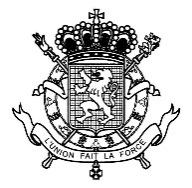 Cabinet du ministre des Classes moyennes, des Indépendants, des PME et de l’Agriculture, des Réformes institutionnelles et du Renouveau démocratiqueKabinet van de minister van Middenstand, Zelfstandigen, KMO’S en Landbouw, Institutionele Hervormingen et Democratische Vernieuwing